Oxford University Yacht Club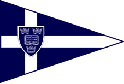 The Oxford Magnum9th-10th November 2019Application FormTeam Name:Please return to:Deadline for returns: End of 23:59 1st October 2019Teams will be notified of the success of their application by the 5th October, and sent an entry form to the e-mail address specified above, which is to be returned, along with the £310 entry fee cheque, a £300 damage deposit cheque and a signed declaration (found on the NoR) by the 10th October to:Oxford University Yacht Club Fixturesc/o Ellen MorleySt Anne’s CollegeWoodstock RoadOX2 6HSOxford Helm 1Crew 1Helm 2Crew 2Helm 3Crew 3Email fixtures@ouyc.co.uk Post:Oxford University Yacht Club Fixturesc/o Ellen MorleySt Anne’s College Woodstock Road OX2 6HSOxford